首都公益慈善联合会通 知为帮助社会组织更好的适应新形势下诸如“99公益日”等募捐活动规则、模式和机制要求，提高募集资金能力，首都公益慈善联合会定于8月25日，面向会员单位举办“慈善组织如何高效、广泛的开展劝募工作”专题培训活动，具体通知如下。一、培训时间及培训方式2022年08月25日上午9:30—11:30腾讯会议在线培训二、培训内容慈善组织如何高效、广泛的开展劝募工作三、培训老师岩  松  北京瑞森德社会组织发展中心联合创始人四、培训人员                   首都公益慈善联合会所属社会组织从业者五、要求事项（一）请扫描二维码进行在线报名，报名截止日期2022年08月24日。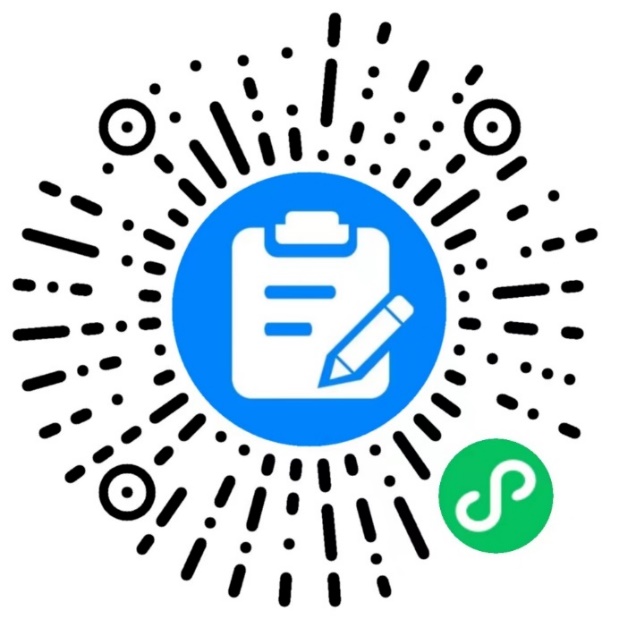 （二）请按时进入腾讯会议，课程开始时间2022年08月25日上午9:30。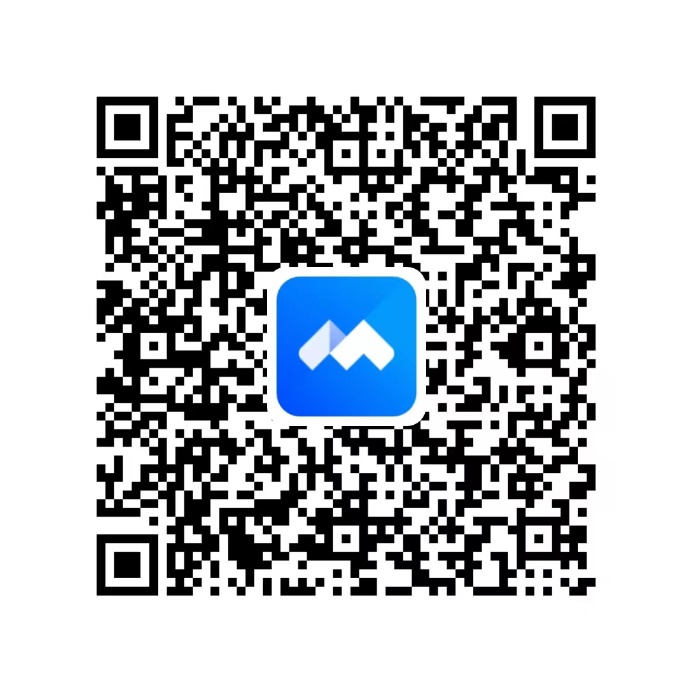 联 系 人：张彩英联系电话：010-62351733             首都公益慈善联合会                            2022年08月19日 